NOMBRE DEL ALUMNO_______________GRADO: CUARTO FECHA: 9 de diciembre al 26 de enero.OBSERVACIONES: La guía se debe desarrollar en una hoja blanca o descargar, tomar foto y subirla.AsignaturaACTIVIDADES A REALIZAR (Nivelaciones extraordinarias)Geometría.Escribe las coordenadas que señala cada punto en el dibujo.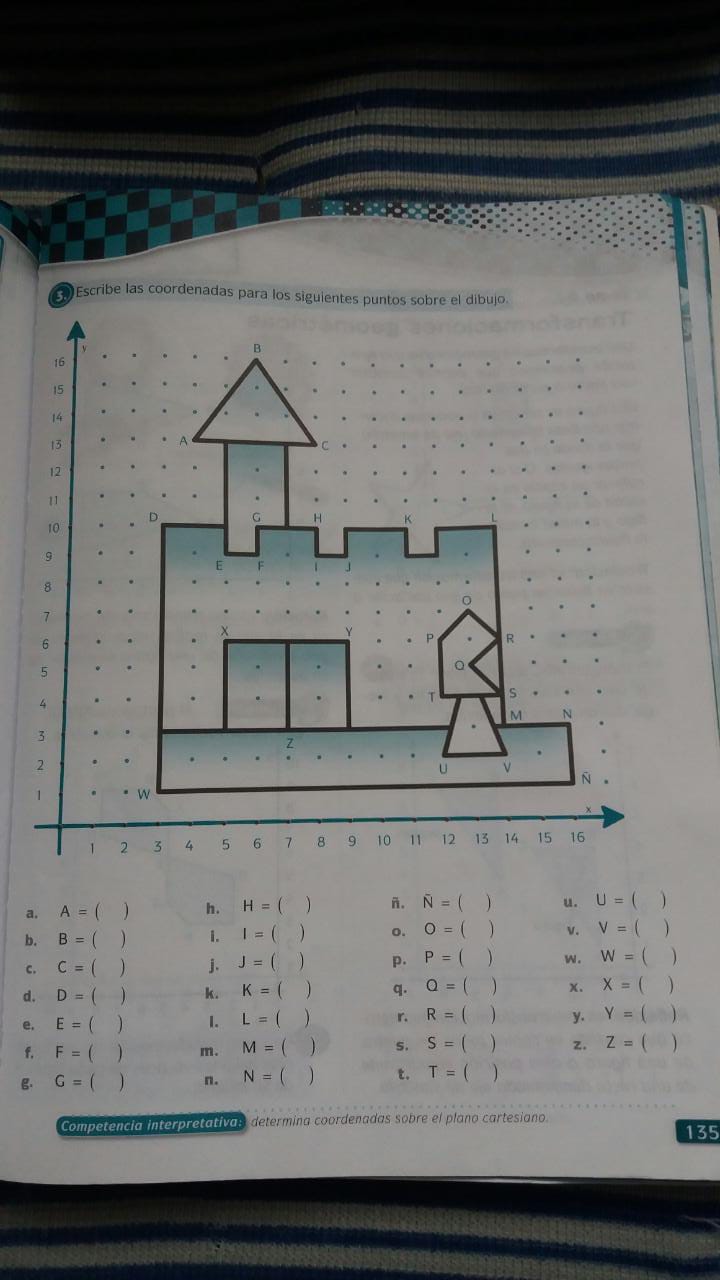 En cartulina hacer 8 figuras geométricas y con ellas crear un robot.Realizar las siguientes actividades.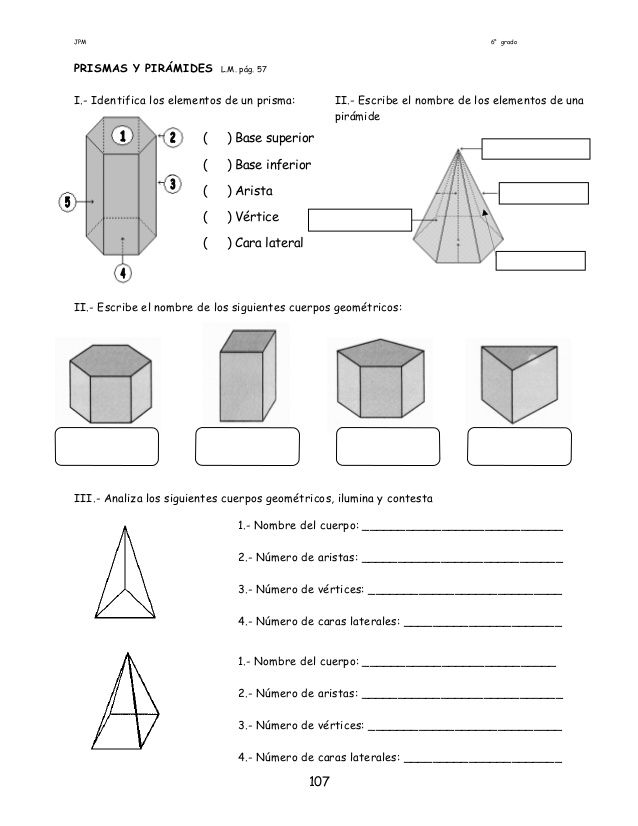 De acuerdo a la figura contesta.                    FIGURA     1                                                                          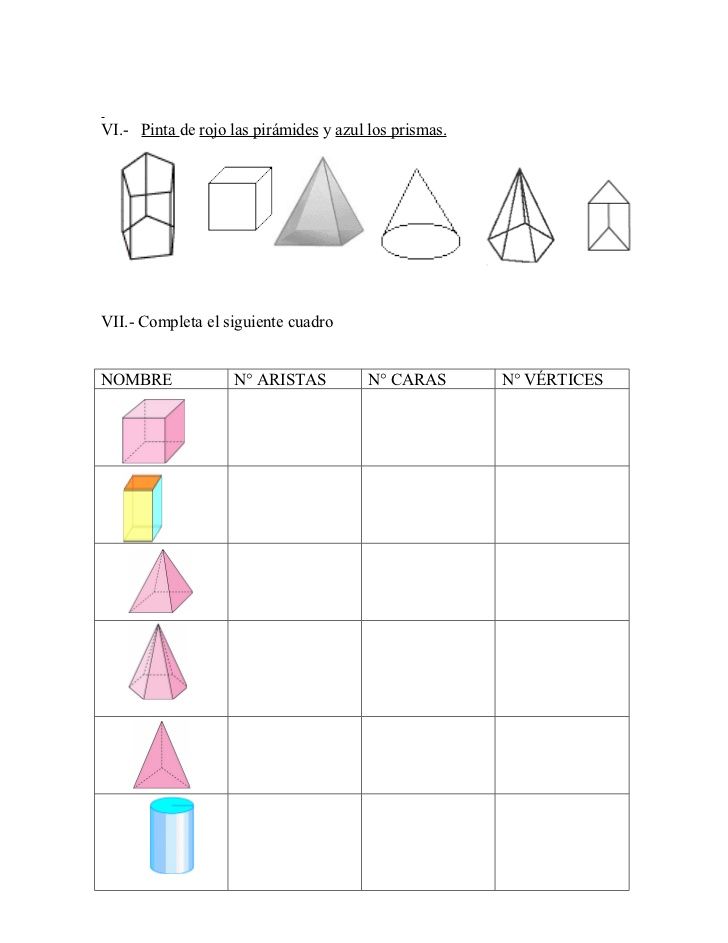 ¿Cuántos vértices tiene el hexaedro?¿Cuántas aristas tiene el hexaedro?